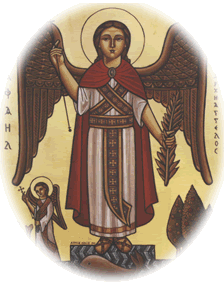 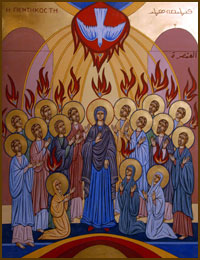 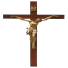 In the name of the Father and the Son and the Holy Spirit One God AmenPlease hand it over no later than February 3, 2019Name: -------------------------- 					Phone: ----------------------------The Book of Acts{A general information about the Book of Acts and a title of each chapter}The author of this book is St. Luke the Apostle between the year 33 AD and 63 ADThe Book of Acts is the first book of the ChurchTitle for each chapter as following:(1) Select Matthias		(2) Day of Pentecost 		(3, 4) the Lame(5) Ananias and Sapphira 	(6) Select Stephen 		(7) Martyrdom of Stephen(8) Philip 			(9) Saul [Paul] 			(10, 11) Cornelius (12) Martyrdom of James the Great  	           (13, 14) Paul’s first journey 	(15) Jerusalem convention 		          (16, 17, 18) Paul’s second journey(19, 20) Paul’s third journey 		           (21-28) Paul was imprisoned The Book ends with the trial of St. Paul.++++++++++++++++++++++++++++++++++++++++++++++++++++++++++++++++++++++++++++{Part 1}Chapter 1Provide the reference:1- Jesus Christ has proved His Words with His works-------------2- Baptism will completes the work of the Holy Spirit in water---------------------3- Christ came to save the whole world ---------------------------------------------4- The Oneness of the First Church-------------------------5- The principle of an altar draw is a canonical principle------------------------------Complete with a maximum of two words1- The Book of Acts of -------------------------Books2- The Book is about work--------------- -----------------------3- The reading of the Book of Acts in the Liturgy is called---------------------4- Jesus ascended from above ---------------    --------------------5- Jesus promised His disciples when the Holy Spirit came upon them will have--------6- ---------------------------he prophesied about Judah +++++++++++++++++++++++++++++++++++++++++++++++++++++++++++++++++++++++++++Chapter 2Answer briefly:1- What are the symbols of the Holy Spirit?-------------------------------------------------2- In any sacrament we receive the grace of the Holy Spirit?---------------------------3- In verse “38” Peter said to the multitude “repent”  provide two names from the New Testament they said the same word?-----------------------------------------4- Recall from the Gospel when the sun turns into darkness?------------------------5- What people react to what happened on Pentecost?--------------------------------------6- What is the point that the disciples spoke in tongues?--------------------------------------7- Explain the evidence that God is the master of everything through your study of this chapter? With reference ----------------------------------------------------------------------------------------------------The shape of the first churchMatch from column (A) to column (B)		(A)  						(B)1- Continuing with one accord 		  a way to convince non-believers (   )In the Temple 2- Steadfastly in the apostles 			the giving share from the rich to the poor (  )3- Fellowship 					an expression of the sacrament of the communion						(The liturgy)  (   )4- The breaking of bread 			that is the mystery of the power of the church (  )5- Wonders and signs 				meaning the gospel (oral) (  )Provide the reference:1- Peter’s courage after the Holy Spirit came upon him--------------------------2. The Holy Spirit works in the one who speaks and hears -----------------------------++++++++++++++++++++++++++++++++++++++++++++++++++++++++++++++++++++++++++Chapter 3Mention the reference:1- The ritual of the agpeya prayers was given to us by our fathers the apostles----------------2- The detail description of Luke for the Lame when he recovered -----------------3- The disciples were poor in money but spiritually rich ---------------------------4- Peter refused to attribute glory to himself, but glory to God-----------------5- Peter seeks excuses for the Jews to lead them to repentance-----------------------6- If you turn back to me, I will return to you----------------------------------------------7- Peter reminds the Jews of the prophecies of Moses and the prophets about Christ --------------What is intended 1- “In your seed shall be blessed” in verse “25”?------------------------------------2- “The Prince of life” in verse “15”?----------------------------------------------------3- “A murderer” in verse “14”----------------------------------------------------------------Chapter 4Please answer the following:1- “The priests, the captain of the temple and the Sadducees were agreed to disturb from Peter and John preaching of Jesus Christ” mention what is the reason for this? The priests-------------------------------------------------------------------------------------The captain of the temple----------------------------------------------------------------The Sadducees-----------------------------------------------------------------------------------2- What is the reaction of Peter and John when the Great Sanhedrin released them? And why?-----------------------------------------------------------------------------------------------------------3- What is the result of the disciple’s prayers in this chapter? With reference------------------------------------------------------------------------------------------------------------------4- Who is Joses who mentioned in this chapter? And what is the title was mentioned in this chapter?-------------------------------------------------------------------------------------------------------------Provide the reference:1- The rich people saved the poor needy-------------------2- The official persecution of Christianity began ------------------------------3- The pain does not prevent the growth of the church but rather helps its growth------------------4- The meeting fears the name of Jesus who crucified Him------------------------5- Peter’s confrontation with the Jews that the miracle was performed in the name of Jesus Christ ----------------------------------------------------------------------6- The approval of the Sanhedrin convention of the miracle of healing the lame-----------------++++++++++++++++++++++++++++++++++++++++++++++++++++++++++++++++++++++++++Chapter 5Who am I or we?1- False prophets have perished------------------2- Pharisee and teacher of the law----------------------3- I said yes and I died--------------------------------------------4- My shadow was healed sick-----------------------------------5- We are like our master and have been flogged------------------------------6- Revealed to Peter the lie of Ananias and Sapphira --------------------------- Provide the reference1- The gift of healing and distinct at Peter--------------------------2- The wages of sin is death----------------------------------------------3- The first mention of the word church to express the Christian community-------4- The oneness of the first church---------------------------------------------5- When they revile and persecute you, and say all kinds of evil against you falsely for My sake. Rejoice and be exceedingly glad, for great is your reward in heaven---------------Answer the following1- Mention 5 sins in which Ananias and Sapphira were committed therein?-----------------------------------------------------------------------------------------------------2- What is the intent of what happened to Ananias and Sapphira? With reference---------------------------------------------------------------------------------------------------------------Who are they?1- The Sadducees ------------------------------------------------------------------------------2- The Pharisees -------------------------------------------------------------------------------------++++++++++++++++++++++++++++++++++++++++++++++++++++++++++++++++++++++++Chapter 6Match from column (A) to column (B)		(A) 						(B)1- Serving the tables 				is the Solomon’s temple (   )2- Proselytes 					a name is called to all believers (   )3- The Holy place 				any social and financial service (   )4- The disciples 				the Gentiles became Jews (   )Provide the reference1- The entry of a large number of Jewish priests to the Christian faith-------------2- Priority is to pray and serve the Word--------------------------------------3- I will give you a mouth and wisdom which all your adversaries will not be able to resist-------4- Ritual of the ordination of the seven deacons----------------------------------------------------Answer the following1- Mention the names of the seven deacons?--------------------------------------------------------------------------------------------------------2- What are the qualifications for choosing deacons?-------------------------------------------------------------------------------------------------------  +++++++++++++++++++++++++++++++++++++++++++++++++++++++++++++++++++++++++Chapter 7Match from column (A) to column (B)		(A) 						(B)1- God made the plot against 		  is stubborn people are subject to God (  )    Joseph salvation 2- The right hand of God 			the eradication of evil and global desires (  )3- Moloch and Remphan 			 thus he made salvation from the plot 						 Against Christ (  )4- Stiff-necked 				 expression refers to force (  )5- Circumcised in heart 			he is like his master (  )6- Stephen forgave his stoned 		Idols’ god (  )Complete the following:1- The people of Israel spent ------------years in Egypt.2. The number of members of the Joseph’s tribe of ---------souls.3- Jacob died and was buried in ----------------4- God called Moses to lead his people at the age of ---------years5- The first martyr in Christianity -----------------------6- -------------- the new name of death after the resurrection of Christ.Provide the reference:1- God is the creator of all things and fills every place--------------------2- Moses’ prophecy about Christ---------------------------3- The history of the Jews demonstrates their resistance to the work of God ----------------4- The appearance of Saul’s personality-------------------------++++++++++++++++++++++++++++++++++++++++++++++++++++++++++++++++++++++++++Chapter 8Answer the following:1- What is the relationship between the verses “1,4” and the ones in “ Rom 8:28”?------------------------------------------------------------------------------------------------------------------------------------------------------------------------------------------------------------------------------2- An incident of this chapter shows that not everyone who believed and was baptized was saved (as Protestants are called)?Mention the reference:1- The status of the hands “Myron now” was only for the Apostles and their successors in the priesthood ------------------------------2- Our Fathers the Apostles did not tremble nor left Jerusalem------------------------3- The saints are follows of the Holy Spirit-------------------------------4- The result of the Holy Spirit’s work with Philip in Samaria ----------------------5- Baptism must be immersion -----------------------------------------Who am I or we1- I was blasphemous, persecutor and defamatory ---------------------------2- Samaria preached ---------------------3- I wanted to buy the gifts of the Holy Spirit with money--------------------4- I was called the Apostle of circumcision ----------------------------------++++++++++++++++++++++++++++++++++++++++++++++++++++++++++++++++++++++++Chapter 9Answer the following:Extract from this chapter:1- The three prophecies which the Lord of Glory Jesus have said to Ananias about Paul?---------------------------------------------------------------------------------------------------------------2- Two miracles for Peter? From the New Testament, recall two miracles made by Christ that are similar to the miracles of Peter?------------------------------------------------------------------------------------------------------------------------------------------------------------------------------------3- Explain the role of the church and priests in the treatment of Christ with Saul?--------------------------------------------------------------------------------------------------------------Who am I?1- Bishop of Damascus and baptized Saul--------------------------2- I escaped from the Jews in a basket from the wall of the city-------------------3- First one accepted Saul and presented him to the Apostles ---------------------4- I used to make shirts and clothes for widows ---------------------------------------Match from column (A) to column (B)		(A) 						(B)1- The early Christians called the 			for blindness and spiritual blindness (  )     Road group 2- The crusts falling from the eyes of 		considered persecution against      Saul are a symbol 					Christ himself (  )3- The Holy Spirit rested on the 			for they preached the way to heaven (  )   Early Christians 4- Persecution against Christians 			by placing the hands of the Apostles (   )++++++++++++++++++++++++++++++++++++++++++++++++++++++++++++++++++++++++++++Chapter 10Answer the following:1-Cornelius distinguished by beautiful virtue, match every virtue with the signified reference :    A- Devoted 						Luke 18:1 (    )    B- Who feared God   				Acts 20:35 (   )    C- Who gave alms generously 			1 Tim 4:8 (   )    D- Prayed to God always 				Prov.9:10 (   )Match from column (A) to column (B):		(A)  					(B)1- Common (in the Jewish concept)			guidance for what we should do (   )2- Unclean (in the Jewish concept)			that salvation for all (   )3- Peter’s vision is its meaning 			it is never purified (   )4- The gift of the Holy Spirit was poured out		it is what can be cleansed (   )5- The work of the church 				on the nations in the form of tongues (   )Complete the following with one word:1- Cornelius saw his vision in the hour ------------------2- Jesus Christ came preaching ---------------------------------3- Peter saw his vision in the hour-------------------------------4- Peter was a resident at a Tanner man named-----------------------Chapter 11Choose the correct answer:1- The first to be called on the faithful is the name of Christians in the city (Antioch-Jerusalem-Caesarea)2- The Apostle who served with Paul in Jerusalem and Antioch is (Mark-Barnabas-Silas) 3- (Paul-Barnabas-Agabus) pointed out to the Holy Spirit that a great famine would become upon the entire world. 4- Repentance is an act of (human-divine-between God and man)Answer the following:1- Why did the wrath of the faithful in Jerusalem come from Peter?------------------------------------------------------------------------------------------------------------------2- How useful is the prophecy of famine to believers? Mention the similar incident from the Old Testament?-------------------------------------------------------------------------------------------------------------------------++++++++++++++++++++++++++++++++++++++++++++++++++++++++++++++++++++++++++++++Chapter 12Answer the following:1- “God gives respite, but never neglects” Explain this through your study of this chapter?--------------------------------------------------------------------------------------------------------------------------------------------------------------------------------------------------------------------------------------2- Why did God allow Herod to kill James but he arrested Peter?--------------------------------------------------------------------------------------------------------------------------------------------------------------------------------------------------------------------------------------------Who am I?1- The first martyr in the 12 disciples----------------------------------------2- A king, the worm ate him and died--------------------------------------------3- I was a maid and told the brothers good news----------------------------4- My house became the first church-----------------------------------------5- I was accompanied Paul and Barnabas in their missionary journey---------------------Provide the reference:1- Whoever follows God opens up to him the iron doors --------------------------2- Flatter the people and dictate them to Herod ----------------------------------3- Pride goes before destruction--------------------------------------4- The arm of the Lord shall be revealed in the midst of tribulations-----------------+++++++++++++++++++++++++++++++++++++++++++++++++++++++++++++++++++++++Chapter 13Answer the following:1- Provide three prophecies about Christ were mentioned by Paul in this chapter?------------------------------------------------------------------------------------------------------------------------------------------------------------------------------------------------------------------------------------------------------Mention the reference:1- He who rejects Christ is not worthy of eternal life--------------------------------2- The execution of the apostles of the commandment of Christ in ( Matt.15:14)---------------------3- Proof to the resurrection of Christ ------------------------------4- Christ is the seed of David ---------------------------------------------------5- Fasting and prayer is a written commandment------------------------------Who am I or we?1- The Holy Spirit chose us for missionary service-------------    ----------------------2- I was a witch and a liar prophet -----------------3- I was a Proconsul on Paphos and accepted the faith buy Paul---------------4- I left Paul and returned to Jerusalem --------------------------++++++++++++++++++++++++++++++++++++++++++++++++++++++++++++++++++++++++++Chapter 14Provide the reference:1- Pagans believe that the gods can be likened to people------------------------2- Escape from the devil is wisdom--------------------------------------------3- The apostles rejected glory for themselves and gave glory to God --------------4- Satan fights the Word of God at all times ------------------------------5- Paul is more interested in his children than in himself --------------------------6- Priestly ranks exist from the era of the Apostles------------------------Who am I?1- Paul healed me from my disease ---------------------------2- Called me Zeus ----------------------------------3- I offered sacrifices and wreaths to Paul and Barnabas----------------------------4- I was a chief speaker -----------------------------------------+++++++++++++++++++++++++++++++++++++++++++++++++++++++++++++++++++++++++See you in the second part of the Book of ActsRemember us in your prayers+ The Team +